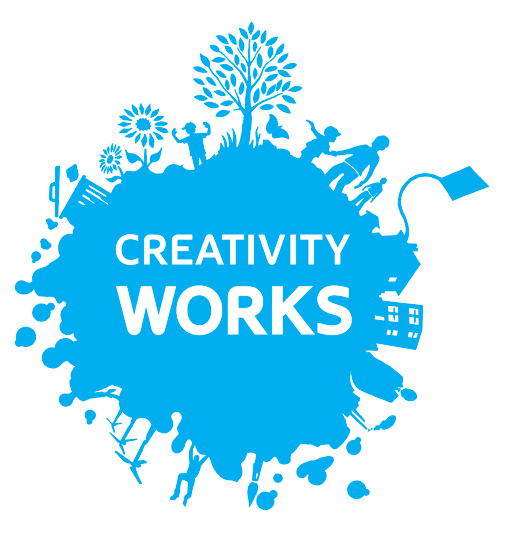 Creativity Works Job DescriptionOffice and Project AssistantPart time:		22.5 hours per weekResponsible to:  	The Director of Creativity WorksJob Purpose:	To work with the Staff Team to assist in the administration, management, and promotion of Creativity Works projects and events, and to be responsible for data collection and inputKey Duties:Manage promotion, bookings and other arrangements for Creativity Works’ co|Create programme of artists training, support and developmentTo be responsible for the management of the new database including inputting data and creating reportsTo take a lead on the management of IT/media installation Key Tasks:Assisting the staff team to implement, maintain and manage the new databaseTo collate, input and disseminate monitoring and evaluation data from projects and eventsAssist in the management and production of marketing materials, including invitations, art work, posters, leaflets etc.To assist Staff Team with internal and external communicationsTo co-ordinate the co|Create programme including making bookings, liaising with artists and participants alike, and implementing the marketing and comms strategy for the programme in collaboration with the Marketing and Admin Co-ordinatorTo manage all of the internal and external IT arrangements including use of email, computers and other equipmentAttend and support staff meetingsAttend and support Project Meetings – where appropriateMaintaining a specific Artists databaseGeneralTo act in the best interests of Creativity WorksTo work within Creativity Works’ policy framework General administrative supportTo undertake any other duties and responsibilities commensurate with the postConditions of Service (Summary)Grade / Salary:		£21,500 pro rataHours: 	22.5 hours per week (6 months initially with the ambition of rising to 30 hours thereafter)	Special Conditions:	The hours worked may require evenings and weekends. Pension:	Eligible to join Creativity Works’ stakeholder pension scheme to which the Board of Trustees make a 5% of salary level contribution.			Based at: Creativity Works, Leigh House, 1 Wells Road, Radstock BA3 3RNOvertime: Overtime payments are not made.  Time off in lieu is providedExpenses: Travel during the course of Creativity Works business will be reimbursed and mileage paid at the current Creativity Works rate.Probationary period: 12 weeksNotice period: 4 weeks (by negotiation)EssentialDesirableAvailability on key datesAvailability on key datesInterview: Fri 21st September 2018QualificationsQualificationsRelevant qualification in administration and/or arts project management.ExperienceExperienceExperience of general project administrationExperience of working as part of a team to co-ordinate events.  Production and management of marketing materialsExperience of using and maintaining a databaseExperience of co-ordinating complex programmes of workOrganising and distributing marketing and PR material, both web-based and postal.Knowledge and skillsKnowledge and skillsKnowledge of installation and maintenance of IT/media equipment and presentations on siteA thorough understanding of Office 365Commitment to and understanding of equality and diversity Good Computer skillsGood communication skills both written and verbal, including the ability to speak on behalf of an organisation Ability to develop and work within good health and safety and equality policies and practiceAbility to undertake risk assessmentsPersonal QualitiesPersonal QualitiesAbility to work well as part of a teamStrong self-motivation and ability to manage own time effectively with minimum supervisionThe ability to respond positively/creatively to challenges and changesA commitment to the aims and ethos of Creativity WorksAbility to work flexibly including some evenings and weekends